Když nemůžete přijet na festival, přijede festival za vámiČtyřiadvacátá Ji.hlava byla zahájena! Zahajovací ceremoniál, který diváci sledovali online, se vysílal z bytu moderátora večera Lukáše Houdka. Na „návštěvu“ za ním přišla Johanna Nejedlová. 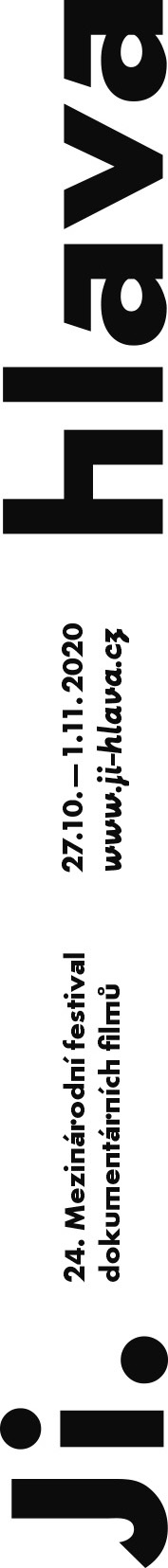 „Když nemůžete přijet na festival, přijede festival za vámi. Podařilo se nám převést téměř tři stovky filmů do digitálního kina,“ řekl ředitel Ji.hlavy Marek Hovorka a dodal, že zpět do skutečných kinosálu se festival vrátí za rok. „Na Masarykově náměstí jsme postavili objekt, který jako memento symbolizuje prázdné kino. Do kin se chceme určitě vrátit,“ dodává. Čtyřiadvacátá Ji.hlava udělila také první ocenění. Cenu Respektu za nejlepší audiovizuální reportáž si odnesla investigativní reportáž Voxpotu Ve stínu Číny, která mapuje represe čínského státu vůči etnickým menšinám Ujgurů a Kazachů. Porota složená z redaktorů týdeníku ocenila na snímku schopnost zpracovat velké mezinárodní téma přímo z místa. „Počet přímých i nepřímých svědectví a množství míst, které reportéři navštěvují, je unikátní. Zároveň se autorům povedlo příběhy aktérů uvést do kontextu velké geopolitiky. Cenná je i vizuálně inovativní a jednotná forma,“ hodnotí porota. „Výběrem vítěze bychom současně chtěli ocenit novou nezávislou platformu a skupinu mladých novinářů, kteří i bez zázemí velké instituce nabízejí atraktivní a zároveň kvalitní žurnalistiku s vědomím odpovědnosti,“ dodává porota. Asociace producentů v audiovizi pak udělila Cenu APA. Tu si letos za svou práci odnesl německý producent Heino Deckert. „Má velmi blízko k českému prostředí a obecně k východoevropské a středoevropské filmové tvorbě. Jako producent spolupracoval například s ruským režisérem Viktorem Kossakovským. Jeho posledním distributorským počinem byl makedonský film Země medu nominovaný na Oscara,“ říká producent Radim Procházka, který cenu virtuálně předal. Další filmy České radosti už ve středu! První premiéry českých dokumentů nabídne druhý festivalový den. Kromě snímku Nová šichta Jindřicha Andrše, která letošní dokumentární Ji.hlavu zahájila, se diváci mohou těšit na snímek Pripyat Piano režisérky Elišky Cílkové.  „Audiovizuální elegie za místem opuštěným lidmi, po kterých zůstaly jen zvuky uvězněné v rozpadajících se pianech. Černobylská tragédie po sobě zanechala unikátní, tragický prostor, dlouho zapovězenou zónu,“ píše se v anotaci filmu. Už odpoledne pak bude možné se podívat na filmový portrét surrealisty Jana Švankmajera: Alchymickou pec tvůrčí dvojice Jan Daňhel a Adam Oľha. Své premiéry se pak dočká také nový díl Českého žurnálu, tentokrát od režisérky Petry Nesvačilové s názvem Vojna: Ztohoven. Jde o příběh červených trenýrek, které skupina Ztohoven vyvěsila nad Pražským hradem před čtyřmi lety.Co si určitě nenechat ujít? Ve středu program nabídne například snímek Mizející italského režiséra Filippo Ticozziho o karanténě na jaře 2020, která zmenšila životní prostor stovek milionů lidí do několika metrů čtverečních. „Během karantény se čas stal něčím zvláštním. Stáli jsme tedy co nejklidněji, vyděšeni vlastním dechem, zatímco náš domov se proměňoval v království nového času,“ říká režisér o filmu.Otčiny režiséra Gabriela Babsiho pak přibližují uprchlickou krizi očima převaděče. „Co je morálka, když nemáte vůbec na výběr? Co je etické, když nemáte žádná práva? Můžeme být souzeni? A pokud ano, tak kým?“ ptá se Babsi.Neobvyklý způsob emigrace ze Sovětského svazu, který v době studené války zvolil litevský námořník Simas Kudirka, pak přibližuje film Skok režisérky Giedrė Žickytė. Za pozornost určitě stojí také snímek Dilema touhy americké režisérky Marii Finitzo o tabuizaci ženské sexuality. A také film Poslední rytíři pravice, ve které režisér Michał Edelman odhaluje zrůdnou ideologii pravicového extremismu v Polsku. Nesoutěžní sekce Průhledná krajina, která každoročně přibližuje vybranou národní kinematografii, se letos věnuje Jižní Koreji a ve středu nabídne první blok filmů:  nebude chybět téma migrace nebo vykořisťování žen v asijských továrnách. Ji.hlava online: nejen filmyNedílnou součástí Ji.hlavy jsou diskuse po filmech s jejich tvůrci, ale také mastreclasses, během kterých filmaři představují svoji tvorbu. Ve večerním streamu z Majáku se diváci mohou těšit na masterclass italaského režiséra Roberta Minerviniho.PARTNEŘI A SPONZOŘIHlavní podporovateléMinisterstvo kultury ČRStátní fond kinematografie Kreativní Evropa MEDIAStatutární město Jihlava Kraj Vysočina Generální mediální partnerČeská televize Hlavní mediální partnerČeský rozhlasExkluzivní mediální partneřiAktuálně.czRespektZa podporyFondy EHP a NorskaKorean Film CouncilVelvyslanectví USA Current Time TVZastoupení Evropské komise v České republiceČeská centraVelvyslanectví Nizozemského královstvíItalský kulturní institut Rakouské kulturní fórumGoethe-Institut Česká republikaFrancouzský institutPolský institutRumunský kulturní institut German FilmsZastoupení vlámské vlády v ČRPortugalské centrum Praha Velvyslanectví Dánského království Maďarský kulturní institut PrahaSlovenský institutVelvyslanectví Státu IzraelStátní fond kultury ČRJan BartaPartner festivaluCzech TourismPartneři Industry programu Kreativní Evropa MEDIAStátní fond kinematografieMezinárodní visegrádský fondMinisterstvo kultury ČRAsociace producentů v audioviziStatutární město JihlavaCentral European InitiativeKancelář Kreativní Evropa ČR - MEDIAPartneři Inspiračního fóraPražská kancelář Heinrich-Böll-StiftungFriedrich-Ebert-Stiftung - zastoupení v České republiceMasarykova demokratická akademieMezinárodní visegrádský fondDiakonie ČCE - Středisko humanitární a rozvojové spolupráceFriedrich Naumann Foundation for FreedomSlovensko-český ženský fondMinisterstvo zahraničních věcí - Odbor států subsaharské Afriky Kancelář Kreativní Evropa ČR Hnutí DUHA – Přátelé Země Česká republika Česká křesťanská akademie Jihlava RespektAktuálně.cz | Radio Wave Partneři Ji.hlava Film FundUPPSoundsquareCentrum dokumentárního filmu Spolupořadatel Industry sekceInstitut dokumentárního filmuPartnerský projektDoc Alliance FilmsRegionální partneři CZ LOKOČeskoslovenská obchodní bankaChestertonMitechSeposVysoká škola polytechnická JihlavaWOOD-FOREST GROUPPartner pro udržitelnou mobilituAutonapůl - První český carsharingOficiální přepravní partner FedEx ExpressFotografický partner NikonPartner VR ZoneGo360Oficiální pivo festivaluPivovar MadCatPartner třídění odpadůEKO-KOMOficiální dodavatelé AutocolorAZ TranslationsBIOFILMSBöhmCzc.czDřevovýroba PodzimekFine CoffeeHustákICOM transportJeřáby HanyšKOMA ModularMerch4UM-SOFTNatural JihlavaSÁRASinchUrbaniaVinařství KolbyPartneři Ji.hlava dětemKavárna PasekaHusták Bistro na tři tečky Oblastní galerie VysočinyDům Gustava MahleraBaby OfficeČT :DDětský lesní klub HájenkaNikon ŠkolaEKO-KOMVOŠG a SUŠG DIODTělovýchovná jednota Sokol JihlavaDidaDivSemitamDále spolupracujemeAerofilmsBombus EnergyDům kultury a odborů JihlavaDopravní podnik města Jihlavy a.s.Edison FilmhubHorácké divadlo JihlavaKonířMěsto TřešťNewton MediaOblastní galerie VysočinyPrádelna a čistírna JihlavaStudio VOKOMediální partneři 25fpsA2CinepurDějiny a současnostFilm a dobaIluminaceRadio 1Regionální mediální partneři Jihlavská DrbnaJihlavské listyHitrádio VysočinaNáš RegionMediální spolupráceArtMapČSFDFestival GuideFlash ArtFull MoonHIS VoiceHeroineHostKult.czNový prostorProtišedi.czRevolver RevueSNIP & CO7.GZahraniční mediální partneřiVarietyCineuropaFilm New EuropeKapitálKinema.skKinečkoKino IkonModern Times Review